Contributors/acknowledgements Developed by:Julia E. MooreSobia KhanSharon StrausKnowledge Translation ProgramLi Ka Shing Knowledge InstituteSt. Michael’s HospitalCopyright claims/Disclaimers Copyrighted by St. Michael’s Hospital 2016.  The materials are intended for non-commercial use only.  No part of the materials may be used for commercial purposes without the written permission of the copyright owner.For questions about this report, please contact:Melissa Courvoisier, MEdResearch Coordinator, TIES (Team for Implementation, Evaluation, and Sustainability) Knowledge Translation ProgramLi Ka Shing Knowledge InstituteSt. Michael’s HospitalToronto, CanadaEmail: courvoisierm@smh.caPhone: 416-864-6060 ext. 77499Knowledge to Action Model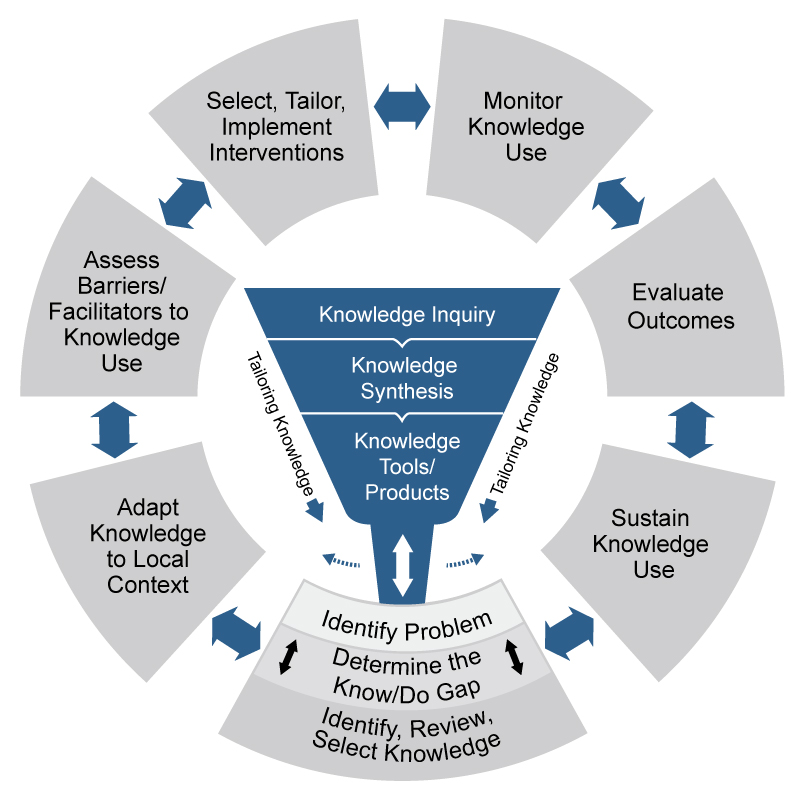 Source: Graham, I.D., et al. (2006). Lost in knowledge translation: time for a map?. Journal of Continuing Education in the Health Professions, 26(1): 13-24. Operationalizing the KTA: Developing an ETP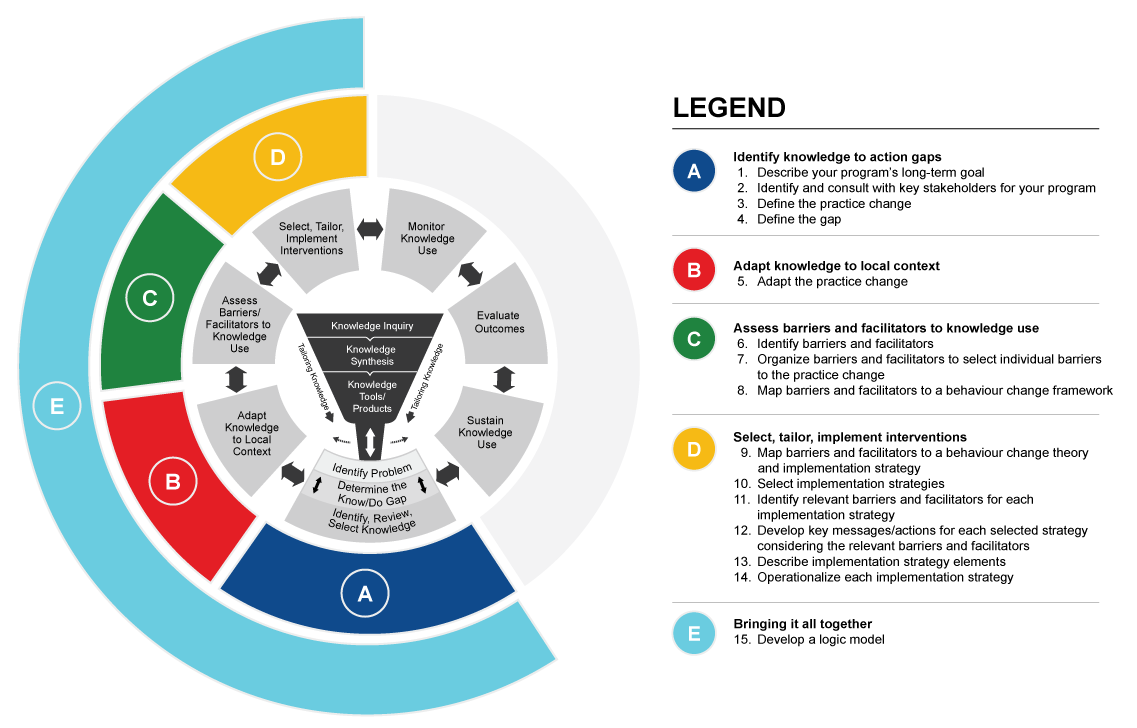 Example Project Outline: Mobilization of Vulnerable Elders (MOVE)For more information about MOVE, please see the MOVE website: http://movescanada.ca/ All resources can be freely accessed on the portal in the website, simply request a login.Theoretical Domains Framework (TDF) DefinitionsSource: Michie et al. (2014). The Behaviour Change Wheel: A Guide to Designing Interventions. Great Britain: Silverback PublishingTDF to COM-B Guide APRAISE Criteria DefinitionsSources: Michie S, Atkins L, West R: The behaviour change wheel: a guide to designing interventions. Great Britain: Silverback Pub; 2014; Wiltsey Stirman S, Kimberly J, Cook N, Calloway A, Castro F, Charns M. The sustainability of new programs and innovations: a review of the empirical literature and recommendations for future research. Implementation Science : IS. 2012;7:17. doi:10.1186/1748-5908-7-17.QuestionsProject descriptionWhat is the intended purpose/overall objective of the practice change (i.e., what impact do you hope to see as a result of the practice change)? Increase resident mobilization, decrease amount of time spent in bedIn which setting(s) is this practice change meant to take place?HospitalsList all the key stakeholders who are expected to change as a result of the implementation.NursesPhysiotherapists/ occupational therapistsPhysiciansPatientsFamily membersVolunteersWhat specific behaviours/ practices do each of the stakeholder groups need to make?Assess and document mobility Mobilize patients at least 3 times/dayTailor mobility to patient’s abilitiesHow often will these stakeholders engage in the practice change?Multiple times a day, so that everyone is moving at least 3 times a dayWhat is the evidence for this practice change?Mobilizing patients can improve functional status, decrease length of stay and increase chances of returning home (in hospital settings)Who will be involved with implementing this change (i.e., making the change happen)?Will create an implementation team on the unit, including nurses, OT/PT, physicians, managementDOMAIN DEFINITIONCONSTRUCTSEXAMPLE QUESTIONSKnowledgeAn awareness of the existence of somethingKnowledge (including knowledge of condition/scientific rationale)Procedural knowledgeKnowledge of task environmentDo you know about x?SkillsAn ability or proficiency acquired through practiceSkillsSkills developmentCompetenceAbilityInterpersonal skillsPracticeSkill assessmentDo you know how to do x?Memory, Attention and Decision Processes The ability to retain information, focus selectively on aspects of the environment and choose between two or more alternatives)MemoryAttentionAttention controlDecision makingCognitive overload / tirednessIs x something you usually do?Behavioural Regulation Anything aimed at managing or changing objectively observed or measured actionsSelf-monitoringBreaking habitAction planningDo you have systems that you could use for monitoring whether or not you have carried x?Social InfluencesThose interpersonal processes that can cause individuals to change their thoughts, feelings, or behaviours  Social pressureSocial normsGroup conformitySocial comparisonsGroup normsSocial supportPowerIntergroup conflictAlienationGroup identityModellingTo what extent do social influences facilitate or hinder x?Social/Professional Role and IdentityA coherent set of behaviours and displayed personal qualities of an individual in a social or work settingProfessional identityProfessional roleSocial identityIdentityProfessional boundariesProfessional confidenceGroup identityLeadershipOrganisational commitmentIs doing x compatible or in conflict with professional standards/identify?Beliefs about Capabilities Acceptance of the truth, reality, or validity about an ability, talent, or facility that a person can put to constructive useSelf-confidencePerceived competenceSelf-efficacyPerceived behavioural controlBeliefsSelf-esteemEmpowermentProfessional confidenceHow difficult or easy is it for you to do x?OptimismThe confidence that things will happen for the best or that desired goals will be attainedOptimismPessimismUnrealistic optimismIdentityHow confident are you that the problem of implementing x will be solved?IntentionsA conscious decision to perform a behaviour or a resolve to act in a certain way)Stability of intentionsStages of change modelTranstheoretical modelStages of changeHave they made a decision to do x?GoalsMental representations of outcomes or end states that an
individual wants to achieveGoals (distal/proximal)Goal priorityGoal / target settingGoals (autonomous /
controlled)Action planningImplementation intentionHow much do they want to do x?Beliefs about Consequences Acceptance of the truth, reality, or validity about outcomes of a behaviour in a given situationBeliefsOutcome expectanciesCharacteristics of outcome expectanciesAnticipated regretConsequentsWhat do you think will happen if you do x?Reinforcement Increasing the probability of a response by arranging a
dependent relationship, or contingency, between the response
and a given stimulus)Rewards (proximal / distal,
valued / not valued, probable /
improbable)IncentivesPunishmentConsequentsReinforcementContingenciesSanctionsAre there incentives to do x?Emotion A complex reaction pattern, involving experiential,
behavioural, and physiological elements, by which the
individual attempts to deal with a personally significant matter or eventFearAnxietyAffectStressDepressionPositive / negative affectBurn-outDoes doing x evoke an emotional response?Environmental Context and Resources Any circumstance of a person's situation or environment that
discourages or encourages the development of skills and
abilities, independence, social competence, and adaptive
behaviourEnvironmental stressorsResources / material
resourcesOrganisational culture
/climateSalient events / critical
incidentsPerson x environment
interactionBarriers and facilitatorsTo what extent do physical or resource factors facilitate or hinder x?COM-BTDFCapability (Psychological)KnowledgeCapability (Psychological)SkillsCapability (Psychological)Memory/Decision processesCapability (Psychological)Behavioural regulationCapability (Physical)SkillsOpportunity (Physical)Environmental context/resourcesOpportunity (Social)Social influencesMotivation (Reflective)Beliefs about capabilitiesMotivation (Reflective)Beliefs about consequencesMotivation (Reflective)Social/Professional role/identityMotivation (Reflective)OptimismMotivation (Reflective)IntentionsMotivation (Reflective)GoalsMotivation (Automatic)EmotionMotivation (Automatic)ReinforcementCriteriaDefinitionAppropriatenessThe perceived fit, relevance, or compatibility of the intervention for a given practice setting, provider, or consumer; and/or perceived fit of the innovation to address a particular issue or problem.Practicability/FeasibilityThe extent to which the intervention can be delivered as designed through the means intended to the target population.RisksConsideration of the unintended consequences or side effects of the intervention.AffordabilityThe extent to which the intervention can be delivered within an acceptable budget.ImpartialityThe extent to which interventions are of benefit to individuals in a non-biased and equitable manner, so as not to increase disparities in well-being and health among different sectors of society.SustainabilityThe extent to which interventions may continue to be delivered, maintained and have sustained outcomes.Effectiveness/cost-effectivenessConsideration of the interventions effect size in relation to the desired objectives in a real world context. Cost effectiveness refers to consideration of the ratio of effect to cost.